МИНИСТЕРСТВО ФИЗИЧЕСКОЙ КУЛЬТУРЫ И СПОРТАРЕСПУБЛИКИ КОМИПРИКАЗот 10 апреля 2024 г. N 01-12/138О РЕАЛИЗАЦИИ В 2024 ГОДУ ПОРЯДКА ПРЕДОСТАВЛЕНИЯИЗ РЕСПУБЛИКАНСКОГО БЮДЖЕТА РЕСПУБЛИКИ КОМИ СУБСИДИЙСОЦИАЛЬНО ОРИЕНТИРОВАННЫМ НЕКОММЕРЧЕСКИМ ОРГАНИЗАЦИЯМ,ОСУЩЕСТВЛЯЮЩИМ ДЕЯТЕЛЬНОСТЬ НА ТЕРРИТОРИИ РЕСПУБЛИКИ КОМИВ ОБЛАСТИ ФИЗИЧЕСКОЙ КУЛЬТУРЫ И СПОРТА (ПРИЛОЖЕНИЕ 1.9К ГОСУДАРСТВЕННОЙ ПРОГРАММЕ РЕСПУБЛИКИ КОМИ "РАЗВИТИЕФИЗИЧЕСКОЙ КУЛЬТУРЫ И СПОРТА", УТВЕРЖДЕННОЙПОСТАНОВЛЕНИЕМ ПРАВИТЕЛЬСТВА РЕСПУБЛИКИ КОМИОТ 30 ОКТЯБРЯ 2019 Г. N 513)В целях реализации в 2024 году Порядка предоставления из республиканского бюджета Республики Коми субсидий социально ориентированным некоммерческим организациям, осуществляющим деятельность на территории Республики Коми в области физической культуры и спорта (приложение 1.9 к Государственной программе Республики Коми "Развитие физической культуры и спорта", утвержденной постановлением Правительства Республики Коми от 30 октября 2019 г. N 513) приказываю:1. Утвердить:1) Форму заявки на участие в конкурсном отборе на получение в 2024 году из республиканского бюджета Республики Коми субсидии социально ориентированными некоммерческими организациями, осуществляющими деятельность на территории Республики Коми в области физической культуры и спорта, в целях финансовой поддержки проведения ими спортивных мероприятий и физкультурных мероприятий в рамках осуществления их уставной деятельности (далее соответственно - заявка, субсидия, некоммерческие организации) согласно Приложению N 1 к настоящему приказу;2) Порядок осуществления конкурсного отбора на получение в 2024 году из республиканского бюджета Республики Коми субсидии социально ориентированными некоммерческими организациями, осуществляющими деятельность на территории Республики Коми в области физической культуры и спорта, согласно Приложению N 2 к настоящему приказу;3) Состав Комиссии Министерства физической культуры и спорта Республики Коми по рассмотрению заявок на участие в конкурсном отборе на получение в 2024 году из республиканского бюджета Республики Коми субсидии социально ориентированным некоммерческим организациям, осуществляющим деятельность на территории Республики Коми в области физической культуры и спорта (далее соответственно - Комиссия, Министерство), согласно Приложению N 3 к настоящему приказу;4) Регламент работы Комиссии согласно Приложению N 4 к настоящему приказу;5) Форму соглашения о предоставлении в 2024 году из республиканского бюджета Республики Коми субсидии социально ориентированным некоммерческим организациям, осуществляющим деятельность на территории Республики Коми в области физической культуры и спорта (далее - Соглашение), согласно Приложению N 5 к настоящему приказу.2. Установить срок приема заявок с 17 апреля по 16 мая 2024 г. (включительно).3. ГКУ РК "ЦОД Минспорта РК" в установленные сроки обеспечить:1) Размещение сведений о субсидии на едином портале бюджетной системы Российской Федерации в информационно-телекоммуникационной сети "Интернет" (далее - единый портал) (в разделе "Бюджет" единого портала);2) Размещение на официальном сайте Министерства в информационно-телекоммуникационной сети Интернет информации о конкурсном отборе на получение в 2024 году из республиканского бюджета Республики Коми субсидии некоммерческими организациями;3) Совместно с планово-экономическим отделом Министерства прием заявок с прилагаемыми документами, проверку и направление их для рассмотрения в Комиссию;4) Совместно с планово-экономическим отделом заключение Соглашений между Министерством и некоммерческими организациями о предоставлении субсидии;5) Совместно с планово-экономическим отделом проверку и согласование сметы расходов в размере субсидии, определенном в Соглашении;6) Совместно с планово-экономическим отделом проверку отчетов и документов о расходовании средств субсидий в части соответствия произведенных расходов утвержденной смете и нормам, установленным регламентами спортивных соревнований и нормативными правовыми актами Республики Коми;7) Совместно с планово-экономическим отделом проверку отчетов о расходовании средств субсидий и подтверждающих расходы документов;8) Проверку отчетов о расходовании средств субсидий в части достижения некоммерческими организациями значений показателя результативности использования субсидии;9) Перечисление субсидий в установленном порядке.4. Контроль за исполнением настоящего приказа оставляю за собой.Исполняющий обязанностиминистра физическойкультуры и спортаРеспублики КомиА.СЕЛЯВКАУтвержденоПриказомМинистерствафизической культуры и спортаРеспублики Комиот 10 апреля 2024 г. N 01-12/138(приложение N 1)                                                             В Министерство                                               физической культуры и спорта                                                            Республики Коми                                  Заявка                на участие в конкурсном отборе на получение          в 2024 году из республиканского бюджета Республики Коми            субсидии социально ориентированными некоммерческими         организациями, осуществляющими деятельность на территории               Республики Коми в области физической культуры           и спорта, в целях финансовой поддержки проведения ими                  спортивных мероприятий и физкультурных                    мероприятий в рамках осуществления                         их уставной деятельности______________________________________________________________________________________________________________________________________________________    (наименование социально ориентированной некоммерческой организации,        осуществляющей деятельность на территории Республики Коми)______________________________________________________________________________________________________________________________________________________(наименование, дата и место проведения мероприятия согласно Календарному   плану официальных физкультурных мероприятий и спортивных мероприятий                  Республики Коми на соответствующий год)    Ф.И.О.     руководителя    некоммерческой    организации    (должность)___________________________________________________________________________    Юридический адрес _____________________________________________________    Фактический адрес _____________________________________________________    ИНН ___________________________________________________________________    КПП ___________________________________________________________________    ОГРН __________________________________________________________________    ОКПО __________________________________________________________________    ОКТМО _________________________________________________________________    Р/с ___________________________________________________________________    Наименование банка ____________________________________________________    БИК ___________________________________________________________________    Размер запрашиваемой субсидии _________________________________________                                      (сумма цифрами и прописью)    Ф.И.О. контактного лица _______________________________________________                               (в случае, если контактным лицом является                              не руководитель некоммерческой организации)    Контактный телефон, e-mail ____________________________________________    Приложения <*>:    1)        согласие       на       публикацию       (размещение)       винформационно-телекоммуникационной  сети "Интернет" информации об участникеотбора,   о   подаваемом   участником  отбора  предложении  (заявке),  инойинформации  об  участнике  отбора,  связанной с соответствующим отбором (поформе согласно приложению N 1 к настоящей Заявке) на ____ л. в 1 экз.;    2) копия устава некоммерческой организации на ______ л. в 1 экз.;    3)  копия утвержденного положения (регламента) о проведении мероприятияна л. в 1 экз.;    4)  смета  расходов  на  проведение мероприятия с указанием планируемыхисточников  финансирования  мероприятия, включая внебюджетные источники, нал. в 1 экз.;    5)  копия  письменного  согласования  органа  управления муниципальногообразования  Республики  Коми  в  области  физической культуры и спорта, натерритории  которого  предполагается  проведение  мероприятия, о согласии иоказании  поддержки,  содействия  проведению  мероприятий,  должна отражатьусловия   по  организации  и  проведению  мероприятия,  наличие  и  степеньготовности    спортивного    сооружения    и   необходимого   оборудования,соответствующего   предъявляемым  требованиям  для  проведения  мероприятияданного  уровня,  условия  финансирования,  в  том  числе  порядок взиманиявзносов за участие в мероприятии и их размер (если таковые предусмотренысоответствующим решением республиканской спортивной федерации) на л.в 1 экз.;    6)  копия  письменного согласования общероссийской спортивной федерациипо  соответствующему  виду  спорта  на проведение мероприятия на территорииРеспублики   Коми   (для  межрегиональных,  всероссийских  и  международныхспортивных мероприятий) на л. в 1 экз.;    7)  справка  от  некоммерческой  организации, подписанная руководителемнекоммерческой  организации  (лицом,  исполняющим  обязанности руководителянекоммерческой   организации)   о  соответствии  на  первое  число  месяца,предшествующего   месяцу,  в  котором  планируется  заключение  Соглашения,следующим требованиям (на л. в 1 экз.):    у  некоммерческой организации на едином налоговом счете отсутствует илине  превышает  размер,  определенный пунктом 3 статьи 47 Налогового кодексаРоссийской  Федерации,  задолженность по уплате налогов, сборов и страховыхвзносов в бюджеты бюджетной системы Российской Федерации;    у  некоммерческой организации отсутствует просроченная задолженность повозврату  в  республиканский  бюджет  Республики  Коми  субсидий, бюджетныхинвестиций,  предоставленных  в  том числе в соответствии с иными правовымиактами, и иная просроченная (неурегулированная) задолженность передРеспубликой Коми;    некоммерческая  организация  не  находится в процессе реорганизации (заисключением  реорганизации  в  форме  присоединения  к  юридическому  лицу,являющемуся  участником  отбора,  другого юридического лица), ликвидации, вотношении  ее  не  введена  процедура  банкротства, деятельность получателясубсидии   не   должна   быть  приостановлена  в  порядке,  предусмотренномзаконодательством Российской Федерации;    у   некоммерческой   организации  в  реестре  дисквалифицированных  лицотсутствуют    сведения   о   дисквалифицированных   руководителе,   членахколлегиального    исполнительного   органа,   лице,   исполняющем   функцииединоличного  исполнительного органа, или главном бухгалтере некоммерческойорганизации;    некоммерческая организация не является иностранным юридическим лицом, втом  числе местом регистрации которого является государство или территория,включенные  в  утвержденный  Министерством  финансов  Российской  Федерацииперечень   государств   и   территорий,   используемых  для  промежуточного(офшорного)  владения  активами  в  Российской  Федерации (далее - офшорныекомпании),  а  также  российским юридическим лицом, в уставном (складочном)капитале  которого  доля прямого или косвенного (через третьих лиц) участияофшорных  компаний  в  совокупности  превышает  25  процентов (если иное непредусмотрено  законодательством  Российской  Федерации).  При расчете долиучастия   офшорных  компаний  в  капитале  российских  юридических  лиц  неучитывается  прямое  и (или) косвенное участие офшорных компаний в капиталепубличных  акционерных  обществ  (в  том  числе  со  статусом международнойкомпании),  акции  которых обращаются на организованных торгах в РоссийскойФедерации,  а  также  косвенное участие офшорных компаний в капитале другихроссийских   юридических   лиц,  реализованное  через  участие  в  капиталеуказанных публичных акционерных обществ;    некоммерческая  организация  не  получает  средства из республиканскогобюджета  Республики  Коми  на  основании  иных  нормативных  правовых актовРеспублики Коми на данное мероприятие;    некоммерческая   организация  не  находится  в  перечне  организаций  ифизических  лиц,  в отношении которых имеются сведения об их причастности кэкстремистской  деятельности  или  терроризму, либо в перечне организаций ифизических  лиц,  в отношении которых имеются сведения об их причастности краспространению оружия массового уничтожения;    8)   выписка  из  Единого  государственного  реестра  юридических  лиц,сформированная  не  ранее  чем за 30 дней до дня ее представления на л. в 1экз. (представляется по инициативе некоммерческой организации);    9) справка, выданная налоговым органом об исполнении налогоплательщиком(плательщиком  сбора,  плательщиком  страховых  взносов, налоговым агентом)обязанности  по  уплате налогов, сборов, страховых взносов, пеней, штрафов,процентов  по  состоянию  на первое число месяца, предшествующего месяцу, вкотором планируется заключение с Министерством на _____ л. в 1 экз.(представляется по инициативе некоммерческой организации);    10)   информационная   справка   об   участнике   отбора,   подписаннаяруководителем  некоммерческой организации (по форме согласно приложению N 2к настоящей Заявке) на ______ л. в 1 экз.    --------------------------------    Примечание:    <*> Документы  представляются  некоммерческой организацией в 1 экз. (наэлектронном  и  бумажном  носителях) с описью, прошитыми, пронумерованными,скрепленными  печатью  (при наличии) и подписью руководителя некоммерческойорганизации,  а также с сопроводительным письмом, имеющим исходящий номер идату.    ________________________________    _______________(__________________)    (руководитель некоммерческой           подпись            ФИО    организации (уполномоченное лицо)    Дата: "___" _______________ 2024 г.    м.п.Приложение N 1к Заявкена участие в конкурсном отборена получение в 2024 годуиз республиканского бюджетаРеспублики Комисубсидии социально ориентированныминекоммерческими организациями,осуществляющими деятельностьна территорииРеспублики Комив области физическойкультуры и спорта,в целях финансовой поддержкипроведения имиспортивных мероприятийи физкультурных мероприятийв рамках осуществленияих уставной деятельности                                 СОГЛАСИЕ                        на публикацию (размещение)           в информационно-телекоммуникационной сети "Интернет"         информации об организации, о подаваемом участником отбора        предложении (заявке), иной информации об участнике отбора,                    связанной с соответствующим отбором    Настоящим     даю     согласие    на    публикацию    (размещение)    винформационно-телекоммуникационной    сети    "Интернет"    информации   об_________________________________________________________________________________________________________________________________________________________________________________________________________________________________(наименование некоммерческой организации/Ф.И.О. руководителя некоммерческой                             организации, ИНН)как   участнике   конкурсного   отбора   на   получение   в  2024  году  изреспубликанского     бюджета    Республики    Коми    субсидии    социальноориентированными     некоммерческими     организациями,     осуществляющимидеятельность  на территории Республики Коми в области физической культуры испорта,  в целях финансовой поддержки проведения ими спортивных мероприятийи   физкультурных   мероприятий   в   рамках   осуществления   их  уставнойдеятельности. Настоящее согласие действует со дня его подписания.    Руководитель или иное    уполномоченное лицо:           _______________   ______________________                                     (подпись)       (расшифровка подписи)                                                   "___" __________ 20__ г.    м.п.Приложение N 2к Заявкена участие в конкурсном отборена получение в 2024 годуиз республиканского бюджетаРеспублики Комисубсидии социально ориентированныминекоммерческими организациями,осуществляющими деятельностьна территорииРеспублики Комив области физическойкультуры и спорта,в целях финансовой поддержкипроведения имиспортивных мероприятийи физкультурных мероприятийв рамках осуществленияих уставной деятельностиИнформационная справкаоб участнике конкурса на получение из республиканскогобюджета Республики Коми субсидий социально ориентированнымнекоммерческим организациям, осуществляющим деятельностьна территории Республики Коми в области физической культурыи спорта в 2024 годуУтвержденоПриказомМинистерствафизической культуры и спортаРеспублики Комиот 10 апреля 2024 г. N 01-12/138(приложение N 2)ПОРЯДОКОСУЩЕСТВЛЕНИЯ КОНКУРСНОГО ОТБОРА НА ПОЛУЧЕНИЕ В 2024 ГОДУИЗ РЕСПУБЛИКАНСКОГО БЮДЖЕТА РЕСПУБЛИКИ КОМИ СУБСИДИИСОЦИАЛЬНО ОРИЕНТИРОВАННЫМИ НЕКОММЕРЧЕСКИМИ ОРГАНИЗАЦИЯМИ,ОСУЩЕСТВЛЯЮЩИМИ ДЕЯТЕЛЬНОСТЬ НА ТЕРРИТОРИИ РЕСПУБЛИКИКОМИ В ОБЛАСТИ ФИЗИЧЕСКОЙ КУЛЬТУРЫ И СПОРТА1. Настоящий Порядок регулирует вопросы конкурсного отбора, проводимого в соответствии с Порядком предоставления из республиканского бюджета Республики Коми субсидий социально ориентированным некоммерческим организациям, осуществляющим деятельность на территории Республики Коми в области физической культуры и спорта (приложение 1.9 к Государственной программе Республики Коми "Развитие физической культуры и спорта", утвержденной постановлением Правительства Республики Коми от 30 октября 2019 г. N 513, (далее - Порядок предоставления субсидии), на получение в 2024 году из республиканского бюджета Республики Коми субсидии социально ориентированными некоммерческими организациями, осуществляющими деятельность на территории Республики Коми в соответствии со статьей 31.1 Федерального закона "О некоммерческих организациях" от 12 января 1996 г. N 7-ФЗ по предусмотренным учредительными документами видам деятельности в области физической культуры и спорта и не являющимися государственными (муниципальными) учреждениями, имеющими статус республиканских спортивных федераций по видам спорта, аккредитованных в установленном порядке Министерством физической культуры и спорта Республики Коми (далее - отбор, некоммерческая организация, Министерство).2. Министерство не позднее чем за 5 рабочих дней до начала приема документов, указанных в пункте 8 Порядка о предоставлении субсидии, размещает на едином портале и на сайте Министерства по адресу https://sport.rkomi.ru объявление о проведении отбора согласно пункту 7 настоящего Порядка.Заявки для участия в конкурсном отборе направляются некоммерческими организациями в сроки, определенные настоящим приказом, в адрес Министерства: 167000, Республика Коми, г. Сыктывкар, ул. Интернациональная, д. 157.3. В течение 2 рабочих дней со дня регистрации документов Министерство осуществляет проверку на предмет наличия полного комплекта документов, указанных в пункте 8 настоящего Порядка, отсутствия исправлений, повреждений, помарок, препятствующих прочтению указанных документов.Министерством может быть принято решение об отказе в принятии документов для участия в конкурсном отборе по основаниям, определенным пунктом 11 Порядка о предоставлении субсидии.Некоммерческая организация после устранения причин, послуживших основаниями для принятия решения об отказе в принятии к рассмотрению документов, вправе повторно представить документы в Министерство в срок приема заявок, установленный настоящим приказом.4. Для рассмотрения заявок на участие в отборе Министерство создает из числа специалистов Министерства Комиссию по рассмотрению заявок на участие в конкурсном отборе на получение в 2024 году из республиканского бюджета Республики Коми субсидии социально ориентированными некоммерческими организациями, осуществляющими деятельность на территории Республики Коми в области физической культуры и спорта (далее - Комиссия).Состав, регламент работы Комиссии утверждаются настоящим приказом.5. Комиссия не позднее 15 рабочих дней со дня окончания срока приема документов:1) рассматривает принятые к рассмотрению документы на предмет соответствия некоммерческой организации требованиям, установленным пунктом 4 Порядка о предоставлении субсидии, соответствия представленных некоммерческой организацией документов требованиям, установленным пунктом 9 Порядка о предоставлении субсидии;2) осуществляет проверку достоверности информации (сведений), содержащихся в представленных некоммерческой организацией документах, путем проверки представленных документов на предмет наличия в них недостоверных (противоречивых) сведений;3) осуществляет отбор (оценку заявок) некоммерческих организаций в порядке, утвержденном Министерством, который размещается на сайте Министерства в течение 3 рабочих дней со дня его утверждения, в том числе рассматривает и оценивает принятые к рассмотрению документы по критериям оценки конкурсных заявок, установленным пунктом 17 Порядка о предоставлении субсидии;4) принимает решение о предоставлении (об отказе в предоставлении) субсидии.Основания для принятия решения об отказе в предоставлении субсидии установлены пунктом 18 Порядка о предоставлении субсидии.6. Субсидия предоставляется некоммерческим организациям в пределах лимитов бюджетных обязательств, доведенных в установленном порядке до Министерства (далее - лимиты бюджетных обязательств) на предоставление субсидии на соответствующий финансовый год. Размер субсидии определяется на основании рейтинга конкурсного отбора в порядке, определенном пунктами 13, 14, 15 Порядка о предоставлении субсидии.В случае отказа некоммерческой организации в получении субсидии в соответствии с пунктом 20 настоящего Порядка, а также в случае возврата в течение финансового года некоммерческой организацией неиспользованной субсидии, данные суммы субсидий распределяются Комиссией на втором этапе в соответствии с пунктом 16 настоящего Порядка.7. Соглашение о предоставлении субсидии подписывается между Министерством и некоммерческими организациями в течение 15 рабочих дней со дня подписания приказа Министерства о предоставлении субсидии в соответствии с пунктом 16 Порядка.8. При заключении Соглашения некоммерческая организация предоставляет смету расходов на сумму субсидии с учетом норм расходов, определенных приказом Министерства физической культуры и спорта Республики Коми от 26 декабря 2023 г. N 01-12/588 "Об утверждении Порядка финансирования и установления норм расходования средств республиканского бюджета Республики Коми на проведение физкультурных и спортивных мероприятий, включенных в Календарный план официальных физкультурных и спортивных мероприятий Республики Коми".9. Информация о результатах проведения отбора размещается на едином портале и на сайте Министерства не позднее 14-го календарного дня со дня принятия решения о предоставлении субсидии в соответствии с пунктом 19 Порядка о предоставлении субсидии.Приложениек Порядкупредоставленияиз республиканского бюджетаРеспублики Комисубсидий социально ориентированнымнекоммерческим организациям,осуществляющим деятельностьна территорииРеспублики Комив областифизической культуры и спортаКРИТЕРИИОЦЕНКИ КОНКУРСНЫХ ЗАЯВОКФормула определения итоговой оценки:Нn = М1 + М2 + ... + Мкгде:Нn - итоговая оценка;М - оценка (балл) k-го критерия;к - номер критерия.УтвержденоПриказомМинистерствафизической культуры и спортаРеспублики Комиот 10 апреля 2024 г. N 01-12/138(приложение N 3)СОСТАВКОМИССИИ МИНИСТЕРСТВА ФИЗИЧЕСКОЙ КУЛЬТУРЫИ СПОРТА РЕСПУБЛИКИ КОМИ ПО РАССМОТРЕНИЮ ЗАЯВОКНА УЧАСТИЕ В КОНКУРСНОМ ОТБОРЕ НА ПОЛУЧЕНИЕ В 2024 ГОДУИЗ РЕСПУБЛИКАНСКОГО БЮДЖЕТА РЕСПУБЛИКИ КОМИ СУБСИДИИСОЦИАЛЬНО ОРИЕНТИРОВАННЫМИ НЕКОММЕРЧЕСКИМИ ОРГАНИЗАЦИЯМИ,ОСУЩЕСТВЛЯЮЩИМИ ДЕЯТЕЛЬНОСТЬ НА ТЕРРИТОРИИ РЕСПУБЛИКИКОМИ В ОБЛАСТИ ФИЗИЧЕСКОЙ КУЛЬТУРЫ И СПОРТАУтвержденоПриказомМинистерствафизической культуры и спортаРеспублики Комиот 10 апреля 2024 г. N 01-12/138(приложение N 4)РЕГЛАМЕНТРАБОТЫ КОМИССИИ МИНИСТЕРСТВА ФИЗИЧЕСКОЙ КУЛЬТУРЫИ СПОРТА РЕСПУБЛИКИ КОМИ ПО РАССМОТРЕНИЮ ЗАЯВОКНА УЧАСТИЕ В КОНКУРСНОМ ОТБОРЕ НА ПОЛУЧЕНИЕ В 2024 ГОДУИЗ РЕСПУБЛИКАНСКОГО БЮДЖЕТА РЕСПУБЛИКИ КОМИ СУБСИДИИСОЦИАЛЬНО ОРИЕНТИРОВАННЫМИ НЕКОММЕРЧЕСКИМИ ОРГАНИЗАЦИЯМИ,ОСУЩЕСТВЛЯЮЩИМИ ДЕЯТЕЛЬНОСТЬ НА ТЕРРИТОРИИ РЕСПУБЛИКИКОМИ В ОБЛАСТИ ФИЗИЧЕСКОЙ КУЛЬТУРЫ И СПОРТА1. Настоящий Регламент определяет порядок работы Комиссии Министерства физической культуры и спорта Республики Коми по рассмотрению заявок на участие в конкурсном отборе на получение в 2024 году из республиканского бюджета Республики Коми субсидии социально ориентированными некоммерческими организациями, осуществляющими деятельность на территории Республики Коми в области физической культуры и спорта (далее соответственно - Комиссия, Министерство, субсидии, некоммерческие организации).2. Комиссия в своей деятельности руководствуется Конституцией Российской Федерации, нормативными правовыми актами Российской Федерации, Конституцией Республики Коми и нормативными правовыми актами Республики Коми, а также настоящим Регламентом.3. Основными задачами Комиссии являются:1) рассмотрение заявок некоммерческих организаций на участие в конкурсном отборе на получение в 2024 году из республиканского бюджета Республики Коми субсидии социально ориентированными некоммерческими организациями, осуществляющими деятельность на территории Республики Коми в области физической культуры и спорта (далее - заявки);2) принятие решение о предоставлении (об отказе в предоставлении) субсидии;4. Комиссия для осуществления возложенных на нее задач имеет право взаимодействовать в установленном порядке с некоммерческими организациями по вопросам, относящимся к ее компетенции.5. Состав Комиссии определен приложением N 3 к настоящему приказу.6. Руководство деятельностью Комиссии осуществляет председатель Комиссии.7. Председатель Комиссии:1) организует деятельность Комиссии;2) определяет место и время проведения заседаний Комиссии, а также повестку заседаний Комиссии;3) ведет заседания Комиссии;4) подписывает документы от имени Комиссии;5) дает обязательные для исполнения поручения секретарю Комиссии, членам Комиссии.8. Секретарь Комиссии:1) организует подготовку материалов к заседаниям Комиссии, а также проектов ее решений;2) информирует членов Комиссии о месте, времени проведения и повестке заседания Комиссии, готовит и обеспечивает их необходимыми справочно-информационными материалами;3) осуществляет ведение протоколов заседаний Комиссии и их оформление;4) оформляет решения Комиссии.9. Информирование членов Комиссии и лиц, приглашенных на заседание Комиссии, о месте, времени проведения и повестке дня заседания Комиссии, обеспечение их необходимыми материалами осуществляется не позднее чем за 2 рабочих дня до даты проведения заседания Комиссии.10. Заседание Комиссии ведет председатель Комиссии.Заседание Комиссии правомочно, если на нем присутствуют не менее половины членов Комиссии.11. Не позднее 15 рабочих дней со дня окончания срока представления заявок на предоставление субсидии Комиссия:1) рассматривает принятые к рассмотрению документы на предмет соответствия некоммерческой организации требованиям, установленным пунктом 4 Порядка предоставления из республиканского бюджета Республики Коми субсидий социально ориентированным некоммерческим организациям, осуществляющим деятельность на территории Республики Коми в области физической культуры и спорта (приложение 1.9 к Государственной программе Республики Коми "Развитие физической культуры и спорта", утвержденной постановлением Правительства Республики Коми от 30 октября 2019 г. N 513) (далее - Порядок), соответствия представленных некоммерческой организацией документов требованиям, установленным пунктом 9 Порядка;2) осуществляет проверку достоверности информации (сведений), содержащихся в представленных некоммерческой организацией документах, путем проверки представленных документов на предмет наличия в них недостоверных (противоречивых) сведений;3) осуществляет отбор (оценку заявок) некоммерческих организаций в порядке, утвержденном Министерством, который размещается на сайте Министерства в течение 3 рабочих дней со дня его утверждения, в том числе рассматривает и оценивает принятые к рассмотрению документы по критериям оценки конкурсных заявок, установленным пунктом 17 Порядка;4) принимает решение о предоставлении (об отказе в предоставлении) субсидии.Объем (размер) субсидии победителям конкурсного отбора определяется с учетом результатов конкурсного отбора.12. Основаниями для принятия решения об отказе в предоставлении субсидии являются:1) несоответствие представленных некоммерческой организацией документов требованиям Порядка или непредставление (представление не в полном объеме) указанных документов;2) недостоверность представленной некоммерческой организацией информации;3) несоответствие некоммерческой организации требованиям, установленным Порядком.13. Решения Комиссии принимаются простым большинством голосов ее членов, присутствующих на заседании Комиссии.При равенстве голосов право решающего голоса принадлежит председателю Комиссии.14. Решение об отказе в предоставлении субсидии принимается при наличии одного из оснований, предусмотренных пунктом 12 настоящего Регламента.В течение 5 рабочих дней со дня принятия решения об отказе в предоставлении субсидии Министерство направляет некоммерческом организации письменное уведомление с указанием причин отказа.15. Решение Комиссии оформляется протоколом заседания Комиссии.Протокол заседания Комиссии оформляется секретарем Комиссии, подписывается председателем Комиссии в течение 5 рабочих дней со дня проведения заседания Комиссии.В случае принятия решения о предоставлении субсидии Комиссия в течение 5 рабочих дней со дня проведения заседания Комиссии готовит проект приказа Министерства о предоставлении субсидии и передает его на подпись исполняющему обязанности министра физической культуры и спорта Республики Коми.В случае принятия решения об отказе в предоставлении субсидии в протоколе Комиссии указываются причины отказа.На едином портале и на сайте Министерства не позднее 14-го календарного дня со дня принятия решения о предоставлении субсидии размещается информация о результатах проведения отбора, в том числе:1) дата, время и место проведения рассмотрения заявок;2) дата, время и место оценки заявок;3) информация об организациях, заявки которых были рассмотрены;4) информация об организациях, заявки которых были отклонены, с указанием причин их отклонения, в том числе положений объявления о проведении отбора, которым не соответствуют такие заявки;5) последовательность оценки заявок, присвоенные заявкам баллы по каждому из предусмотренных критериев оценки конкурсных заявок, принятое на основании результатов оценки указанных заявок решение о присвоении таким заявкам порядковых номеров;6) наименование некоммерческой(-их) организации(-ий), с которой(-ми) заключается Соглашение, и размер предоставляемой ей субсидии каждой некоммерческой организации.УтвержденоПриказомМинистерствафизической культуры и спортаРеспублики Комиот 10 апреля 2024 г. N 01-12/138(приложение N 5)                                СОГЛАШЕНИЕ         о предоставлении в 2024 году из республиканского бюджета            Республики Коми субсидии социально ориентированным         некоммерческим организациям, осуществляющим деятельность            на территории Республики Коми в области физической                             культуры и спорта    г. Сыктывкар                                  "___" ___________ 2024 г.    Министерство  физической культуры и спорта Республики Коми, именуемое вдальнейшем   "Главный   распорядитель",  в  лице  исполняющего  обязанностиминистра  физической  культуры и спорта Республики Коми Суворкиной СветланыЮрьевны, действующего на основании распоряжения Главы Республики Коми от 28декабря  2023  г.  N  434-р,  в  соответствии  с Порядком предоставления изреспубликанского бюджета Республики Коми субсидий социально ориентированнымнекоммерческим  организациям,  осуществляющим  деятельность  на  территорииРеспублики  Коми  в  области физической культуры и спорта (приложение 1.9 кГосударственной  программе  Республики Коми "Развитие физической культуры испорта",  утвержденной  постановлением  Правительства Республики Коми от 30октября  2019 г. N 513) (далее соответственно - Порядок, Субсидия), с однойстороны, и _______________________________________________________________,в дальнейшем именуем "Получатель субсидии", в лице _______________________,действующего на основании ________________________________________________,с  другой стороны, совместно именуемые "Стороны", руководствуясь протоколомзаседания  Комиссии  Министерства  физической  культуры и спорта РеспубликиКоми  по  рассмотрению заявок на участие в конкурсном отборе на получение в2024  году  из  республиканского бюджета Республики Коми субсидии социальноориентированным некоммерческим организациям, осуществляющим деятельность натерритории Республики Коми в области физической культуры и спорта от "____"____________  2024  г. N _____, приказом Министерства физической культуры испорта  Республики Коми о предоставлении субсидии от "____" _______ 2024 г.N 01-12/____, заключили настоящее Соглашение о нижеследующем:                           1. Предмет Соглашения    1.1.   Главный   распорядитель  предоставляет  Получателю  субсидию  изреспубликанского   бюджета   Республики  Коми  на  организацию,  проведениеофициального  физкультурно-оздоровительного  и  спортивного мероприятия длянаселения,  в  том  числе  для лиц с ограниченными возможностями здоровья вцелях    финансовой    поддержки   проведения   социально   ориентированнойнекоммерческой организацией спортивного (физкультурного) мероприятия___________________________________________________________________________(далее  -  мероприятие)  в  рамках  осуществления  уставной деятельности насоответствующий год.             2. Финансовое обеспечение предоставления Субсидии    2.1.  Субсидия  предоставляется  в  соответствии  с  лимитами бюджетныхобязательств, доведенными в установленном порядке до Главного распорядителяна  предоставление  субсидии  на  соответствующий  финансовый год в размере___________________________ рублей _____ копеек - по коду БК __________.(сумма цифрами и прописью)                                    (код БК)    2.2. Источником предоставления Субсидии является республиканский бюджетРеспублики  Коми  на  2024  год  и  плановый  период  2025  и  2026  годов,утвержденный  Законом  Республики  Коми  от  04  декабря 2023 г. N 95-РЗ "Ореспубликанском  бюджете Республики Коми на 2024 год и плановый период 2025и 2026 годов".               3. Условия и порядок предоставления Субсидии    3.1. Обязательными условиями предоставления субсидии являются:    1) согласие некоммерческой организации на осуществление в отношении нееМинистерством   проверки   соблюдения   порядка  и  условий  предоставлениясубсидий,   в  том  числе  в  части  достижения  результата  предоставлениясубсидий,  а  также проверки органами государственного финансового контролясоблюдения  некоммерческой  организацией  порядка  и условий предоставлениясубсидий  в  соответствии  со  статьями  268.1  и  269.2 Бюджетного кодексаРоссийской Федерации;    2) запрет приобретения Получателем субсидии, а также иными юридическимилицами,   получающими   средства  на  основании  договоров,  заключенных  сПолучателем  субсидии,  за  счет  полученных средств иностранной валюты, заисключением    операций,   осуществляемых   в   соответствии   с   валютнымзаконодательством    Российской    Федерации    при    закупке   (поставке)высокотехнологичного   импортного   оборудования,   сырья  и  комплектующихизделий,   а   также   иных   операций,   связанных   с  достижением  целейпредоставления субсидий, определенных Порядком;    3) требование о согласовании новых условий Соглашения или о расторженииСоглашения  при недостижении согласия по новым условиям в случае уменьшенияМинистерству  как  получателю  бюджетных  средств  ранее доведенных лимитовбюджетных обязательств, приводящего к невозможности предоставления субсидиив размере, определенном в Соглашении.    3.2. Перечисление Субсидии осуществляется на счет Получателя субсидии всоответствии с реквизитами, указанными в разделе 9 настоящего Соглашения, вразмере,  определенном  в  пункте  2.1  настоящего Соглашения, в течение 10рабочих дней со дня подписания Соглашения.    3.3.  Эффективность  использования  субсидии  определяется на основаниирезультата предоставления субсидии: некоммерческими организациями проведеныофициальные   мероприятия  в  области  физической  культуры  и  спорта  длянаселения  Республики Коми (с обеспечением участия в мероприятии не менее 3муниципальных образований и не менее 30 спортсменов).    Характеристикой  результата предоставления субсидии является количествоспортсменов,  принявших  участие  в мероприятии, проведенном некоммерческойорганизацией.                       4. Права и обязанности Сторон    4.1. Получатель субсидии обязуется:    4.1.1.  Для  получения  Субсидии  не  позднее  10  рабочих  дней со дняполучения  Соглашения  предоставить  в  адрес  Главного  распорядителя одинэкземпляр  Соглашения,  подписанного  уполномоченным  лицом  некоммерческойорганизации, с приложением сметы расходов по форме согласно  приложению N 2в размере субсидии, определенном в пункте 2.1 настоящего Соглашения.    Смета   расходов  в  части  расходов  средств  субсидии  оформляется  всоответствии   с   нормами  расходов,  утвержденных  приказом  Министерствафизической  культуры  и  спорта  Республики  Коми  от  26  декабря  2023 г.N  01-12/588  "Об  утверждении  Порядка  финансирования и установления нормрасходования средств республиканского бюджета Республики Коми на проведениефизкультурных  и  спортивных  мероприятий,  включенных  в  Календарный планофициальных физкультурных и спортивных мероприятий Республики Коми".    Производить  расходование Субсидии в соответствии с утвержденной сметойрасходов.    Изменения   в   смету   расходов   вносятся   в   случае  необходимостиперераспределения   субсидии   по   направлениям  расходов  и  утверждаютсяПолучателем  субсидии после согласования с Главным распорядителем. Внесениеизменений   в  смету  расходов  оформляется  дополнительным  соглашением  иявляется неотъемлемой частью настоящего Соглашения.    Изменения   в  части  наименования  и  даты  проведения  спортивного  ифизкультурного  мероприятия, указанные в отчетах, сопровождаются письменнымуведомлением  Получателя  субсидии в адрес Главного распорядителя. Внесениеизменений  в  Соглашение  оформляется дополнительным соглашением и являетсянеотъемлемой частью настоящего Соглашения.    4.1.2. Обеспечить целевое использование средств Субсидии в соответствиис пунктом 1.1 настоящего Соглашения.    Субсидия  используется Получателем субсидии в течение финансового года,срок  ее  использования не ограничивается периодом, в котором предоставленаСубсидия с учетом условий, предусмотренных в пункте 20 Порядка.    4.1.3.  Обеспечить  достижение  результата  предоставления  субсидии  изначений  показателя  результативности  использования Субсидии, указанных впункте 3.3 настоящего Соглашения.    4.1.4.  Предоставить  Главному  распорядителю согласие на осуществлениеГлавным  распорядителем,  Министерством  финансов  Республики  Коми и инымиорганами  государственного финансового контроля соблюдения условий, целей ипорядка   предоставления   Субсидии,   установленных   Порядком,  настоящимСоглашением, по форме согласно приложению N 1 к настоящему Соглашению.    4.1.5.  Не  приобретать за счет полученных средств Субсидии иностраннуювалюту,  за  исключением операций, осуществляемых в соответствии с валютнымзаконодательством    Российской    Федерации    при    закупке   (поставке)высокотехнологичного   импортного   оборудования,   сырья  и  комплектующихизделий,  а  также  связанных  с достижением целей предоставления указанныхсредств иных операций, определенных Порядком.    4.1.6.  Ежеквартально,  в  срок  до  10-го  числа месяца, следующего заотчетным кварталом, представлять Главному распорядителю:    1)   отчет   о   расходовании  субсидии  (далее  -  Отчет),  источникомфинансового   обеспечения  которых  является  субсидия  по  форме  согласноприложению N 3 к настоящему Соглашению.    Ежеквартальный  Отчет считается окончательным, в случае отражения в немполного   освоения   субсидии.  По  итогам  проведенного  мероприятия,  приобразовании  остатка  на  конец  отчетного периода, Получатель обеспечиваетпредставление ежеквартального Отчета до конца финансового года.    В  случае  перехода  остатка  неиспользованной  субсидии  на  следующийфинансовый   год,  в  соответствии  с  условиями  пункта  4.1.2  настоящегоСоглашения,   ежеквартальный  отчет  предоставляется  Получателем  субсидииГлавному распорядителю до полного использования средств субсидии.    К  отчету  о  расходовании  субсидии  предоставляются  копии  первичныхдокументов,  которые  должны  содержать  следующие  обязательные реквизиты:наименование  должностей  лиц,  ответственных  за  совершение хозяйственнойоперации  и правильность ее оформления, личные подписи указанных лиц. Копиидокументов  должны  быть  заверены  печатью  Получателя субсидии и подписьюответственного лица.    По   требованию   Главного  распорядителя  Получатель  субсидии  обязанпредоставить  Министерству,  в  случае необходимости, данные бухгалтерскогоучета,  иную  первичную  документацию, связанные с использованием субсидии,полученной в рамках настоящего Соглашения.    2)  отчет  о  достижении значений результатов предоставления Субсидии изначений показателей, необходимых для достижения результатов предоставленияСубсидии, установленный пунктом 3.3 настоящего Соглашения по форме согласноприложению N 4 к настоящему Соглашению;    3)  ежемесячно  по  состоянию  на  первое  число  месяца, следующего заотчетным   периодом,  а  также  не  позднее  десятого  рабочего  дня  последостижения  конечного  значения  результата предоставления Субсидии отчет ореализации  плана  мероприятий  по  достижению  результатов  предоставленияСубсидии по форме согласно приложению N 6 к настоящему Соглашению.    4.1.7.  Представить  по  запросу  Главного  распорядителя, Министерствафинансов  Республики  Коми  и иных органов финансового контроля документы иинформацию,   необходимые   для   осуществления   контроля  за  соблюдениемПолучателем  условий,  целей  и  Порядка  в  течение 10 рабочих дней со дняполучения указанного запроса.    4.1.8.   Возвратить   неиспользованный   остаток   Субсидии   в   доходреспубликанского  бюджета  Республики  Коми  в  случае  отсутствия  решенияГлавного   распорядителя   о   наличии   потребности   в   направлении   неиспользованного  в  2025   году  остатка  Субсидии  на  цели,  указанные  впункте  1.1  настоящего  Соглашения,  в  течение  10  рабочих  дней  со дняполучения соответствующего уведомления от Министерства.    4.1.9.  Возвратить Субсидию в республиканский бюджет Республики Коми занарушение  условий, установленных настоящим Соглашением, в порядке и сроки,установленные Порядком.    4.1.10.  Обеспечить  исполнение  штрафных санкций за нарушение условий,целей  и  Порядка.  За  нарушение  условий,  целей и Порядка, на Получателясубсидии  накладываются штрафные санкции в размере 10% от размера Субсидии.Штрафные санкции уплачиваются Получателем субсидии в течение 5 рабочих днейсо  дня  получения  от  Главного  распорядителя  письменного уведомления обуплате штрафных санкций    4.1.11. Обеспечить в сроки, установленные пунктом 25 Порядка, возврат вреспубликанский   бюджет  Республики  Коми  остатка  Субсидии  в  следующихслучаях:    1)  установление  нарушения Получателем субсидии условий, установленныхпри  предоставлении  субсидии,  выявленного по фактам проверок, проведенныхГлавным  распорядителем,  Министерством  финансов  Республики  Коми и инымиорганами государственного финансового контроля;    2)  недостижение  значения  показателя  результативности предоставлениясубсидий, установленного пунктом 3.3 настоящего Соглашения.    4.1.12.  Обеспечить ведение раздельного бухгалтерского (аналитического)учета в отношении полученных средств субсидии.    4.1.13.  Согласовать  новые  условия  или  расторгнуть  Соглашение  принедостижении  согласия  по  новым  условиям  в  случае  уменьшения Главномураспорядителю  как  получателю  бюджетных  средств ранее доведенных лимитовбюджетных обязательств, приводящего к невозможности предоставления субсидиив размере, определенном в Соглашении.    4.1.14.   Включать   в   договоры  (соглашения),  заключенные  в  целяхисполнения   обязательств   по   Соглашению,   согласие   лиц,   являющихсяпоставщиками   (подрядчиками,   исполнителями),  на  осуществление  Главнымраспорядителем  и  органом  государственного  финансового контроля провероксоблюдения  ими  условий,  целей  и  порядка  предоставления  Субсидии  (заисключением    государственных   (муниципальных)   унитарных   предприятий,хозяйственных   товариществ   и   обществ   с   участием  публично-правовыхобразований  в  их  уставных  (складочных)  капиталах, а также коммерческихорганизаций   с   участием  таких  товариществ  и  обществ  в  их  уставных(складочных) капиталах).    4.1.15.   Включать  в  договоры  (соглашения)  с  юридическими  лицами,заключенные  в  целях  исполнения  обязательств  по  Соглашению,  условие озапрете  приобретения  за  счет  полученных  средств иностранной валюты, заисключением    операций,   осуществляемых   в   соответствии   с   валютнымзаконодательством    Российской    Федерации    при    закупке   (поставке)высокотехнологичного   импортного   оборудования,   сырья  и  комплектующихизделий,  а также связанных с достижением целей предоставления этих средствиных операций, определенных Порядком.    4.1.16.  При  заключении договоров на выполнение работ (оказание услуг,поставку  товара)  в  целях реализации мероприятия за счет средств субсидииприменять положения Постановления Правительства Республики Коми "О мерах пореализации закона Республики Коми о республиканском бюджете Республики Комина текущий финансовый год и плановый период" в части установления авансовыхплатежей.    4.1.17.  При  заключении договоров на выполнение работ (оказание услуг,поставку  товара)  в  целях реализации мероприятия за счет средств субсидиипредусматривать  в  предмете  договора  наименование мероприятия, источникифинансирования.    4.1.18. Выполнять иные обязательства.    4.2. Главный распорядитель обязуется:    4.2.1.  Обеспечить  перечисление  Субсидии  в соответствии с разделом 3настоящего Соглашения.    4.2.2.  Устанавливать  значения  результатов  предоставления Субсидии изначения показателей, необходимых для достижения результатов предоставленияСубсидии.    4.2.3.   Формировать  в  Автоматизированной  системе  для  формированияконсолидированной   бюджетной,   бухгалтерской  и  иной  регламентированнойотчетности  финансового  органа  субъекта  Российской  Федерации  (далее  -система   "Свод-Смарт")   план   мероприятий   по   достижению  результатовпредоставления  Субсидии  по  форме  согласно  приложению  N 5 к настоящемуСоглашению   и   утверждать   его  одновременно  с  заключением  настоящегоСоглашения.    4.2.4.  Осуществлять  проверку  документов,  указанных  в  пункте 4.1.6настоящего Соглашения, в том числе на соответствие их Порядку, в течение 15рабочих дней со дня их получения от Получателя субсидии.    4.2.5. Осуществлять оценку:    -   достижения   Получателем    субсидии   показателей,   установленныхпунктом  3.3  настоящего  Соглашения,  на  основании  отчетов  о достижениипоказателей,  представляемых  Получателем  в  соответствии  с пунктом 4.1.6настоящего  Соглашения,  и  по  результатам  оценки  готовить заключение обэффективности (неэффективности) использования Субсидии;    - выполнения плана мероприятий по достижению результатов предоставленияСубсидии, указанного в пункте 4.2.3 настоящего Соглашения.    4.2.6.  В  случае,  если  Главным распорядителем выявлено не достижениеПолучателем   субсидии  значения  показателей,  установленных  пунктом  3.3настоящего  Соглашения,  на  Получателя  накладываются  штрафные  санкции вразмере  10%  от  размера  Субсидии. Извещение о наложении штрафных санкцийнаправляется Министерством в адрес Получателя субсидии в течение 5 рабочихдней с момента выявления данного факта.    4.2.7. Направлять разъяснения и рассматривать предложения Получателя повопросам,  связанным  с  исполнением  настоящего  Соглашения,  в течение 10рабочих дней  со  дня  получения  обращения  Получателя  в  соответствии  спунктом 4.3.1 настоящего Соглашения.    4.2.8.   Осуществлять  контроль  за  соблюдением  Получателем  субсидииусловий, целей и Порядка.    4.2.9.  Осуществлять  мероприятия  по  обеспечению  возврата Субсидии вреспубликанский  бюджет Республики Коми в порядке, предусмотренном Порядкоми настоящим Соглашением.    4.2.10.   Обеспечивать   взыскание   Субсидии   в  судебном  порядке  всоответствии с законодательством Российской Федерации.    В  случае нецелевого использования субсидии применять меры принуждения,предусмотренные бюджетным законодательством Российской Федерации.    4.2.11.  Направить  на  согласование  Получателю субсидии новые условиянастоящего  Соглашения  в  случае  уменьшения  Главному  распорядителю  какполучателю   бюджетных   средств   ранее   доведенных   лимитов   бюджетныхобязательств,   приводящего   к  невозможности  предоставления  Субсидии  вразмере,  определенном  настоящим  Соглашением, или предложение расторгнутьСоглашение при недостижении согласия по новым условиям.    4.2.12.   В   целях   проведения   мониторинга  достижения  результатовпредоставления Субсидии формировать в системе "Свод-Смарт":    -  отчет  о  реализации  плана  мероприятий  по  достижению результатовпредоставления  Субсидии  ежемесячно  не  позднее  5  (пятого) рабочего днямесяца, следующего за отчетным;    -   информацию   о   достижении   результатов  предоставления  Субсидииежеквартально  не  позднее  10  рабочего дня месяца, следующего за отчетнымкварталом.    4.2.13. Выполнять иные обязательства.    4.3. Получатель субсидии вправе:    4.3.1.   Обращаться   к   Главному   распорядителю  в  целях  полученияразъяснений в связи с исполнением настоящего Соглашения.    4.3.2.  Претендовать  на  использование  остатка  Субсидии,  в случаях,указанных в пункте 24 Порядка.    4.3.3.  Направлять  в  2024  году  неиспользованный  остаток  Субсидии,полученной  в  соответствии  с  настоящим  Соглашением  (при  наличии),  наосуществление  расходов  в  соответствии  с целями, указанными в пункте 1.1настоящего   Соглашения,   в   случае   принятия   Главным   распорядителемсоответствующего   решения   в  соответствии  с  пунктом  4.4.3  настоящегоСоглашения.    4.3.4. Осуществлять иные права.    4.4. Главный распорядитель вправе:    4.4.1.  Запрашивать у Получателя документы и материалы, необходимые дляосуществления   контроля   за   соблюдением   условий,   целей   и  Порядкапредоставления Субсидии.    4.4.2. Принимать решение об изменении условий настоящего Соглашения.    4.4.3.  Принимать  в  установленном бюджетным законодательством порядкерешение  о  наличии  или  отсутствии  потребности в направлении в 2025 годуостатка  Субсидии,  не  использованного  в  2024 году, на цели, указанные впункте 1.1 настоящего Соглашения.    Потребность   в   остатках  Субсидии  для  расходования  подтверждаетсяПолучателем субсидии в письменном ходатайстве на имя Главного распорядителядо 1 февраля 2025 года с указанием:    1) причины возникновения остатка на счете;    2) планируемого направления расходования остатков средств субсидии.    Ходатайство рассматривается Главным распорядителем в течение 10 рабочихдней со дня его поступления в Министерство.    Решение  о  возможности (об отказе в возможности) использования остаткапринимается Министерством в соответствии с пунктом 24 Порядка.    После  вынесения  решения  Министерство в течение 5 рабочих дней со дняпринятия  указанного  решения  направляет  в  адрес  Получателя  письменноеуведомление о принятом решении.    4.4.4. Осуществлять иные права.                         5. Ответственность Сторон    5.1.   В   случае   неисполнения  или  ненадлежащего  исполнения  своихобязанностей  по  настоящему  Соглашению  Стороны  несут  ответственность всоответствии с действующим законодательством.    5.2.  Получатель  несет  ответственность  за  полноту  и  достоверностьинформации,   содержащейся   в   предоставляемых   Главному   распорядителюдокументах.                        6. Срок действия Соглашения    6.1. Настоящее Соглашение вступает в силу с даты его подписания лицами,имеющими право действовать от имени каждой из Сторон, но не ранее доведениялимитов   бюджетных   обязательств,   указанных  в  пункте  2.1  настоящегоСоглашения,  и действует до полного исполнения Сторонами своих обязательствпо настоящему Соглашению.                       7. Порядок разрешения споров    7.1.  Стороны  будут  стремиться  урегулировать  споры  и  разногласия,возникшие из настоящего Соглашения, путем переговоров.    7.2.  Неурегулированные  Сторонами споры и разногласия, возникающие приисполнении  настоящего Соглашения, подлежат разрешению в судебном порядке всоответствии с действующим законодательством.                        8. Заключительные положения    8.1.  Все  сообщения  и  уведомления  в  рамках  исполнения  настоящегоСоглашения  будут  считаться  выполненными  надлежащим образом, в случае ихотправки  посредством  почтовой  связи  заказным  письмом  с уведомлением овручении  по  указанному  в настоящем Соглашении почтовому адресу. В случаевозврата,  произведенного  надлежащим  образом, сообщения или уведомления сотметкой  организации  почтовой  связи или иной организации, осуществляющейдоставку  корреспонденции,  о  невручении по каким-либо причинам, сообщениеили  уведомление  считается врученным адресату на дату проставления отметкиорганизацией  почтовой связи или иной организацией, осуществляющей доставкукорреспонденции,   о   невручении.   Сторона,   направившая  сообщение  илиуведомление,  не несет ответственности за отсутствие у адресата информации,содержащейся  в  указанном  сообщении  или  уведомлении, и за все возможныеубытки, понесенные адресатом в связи с этим.    8.2.  В  случае  уменьшения  Главному  распорядителю  ранее  доведенныхлимитов  бюджетных  обязательств  на  предоставление Субсидии Стороны путемзаключения дополнительного соглашения к настоящему Соглашению согласовываютизменение размера Субсидии, указанного в пункте 2.1 настоящего Соглашения.    8.3.  Изменение  настоящего  Соглашения,  осуществляется  по соглашениюСторон   и  оформляется  в  виде  дополнительного  соглашения,  являющемусянеотъемлемой частью настоящего Соглашения.    8.4.  Дополнительное  соглашение  о  внесении изменений в Соглашение, атакже    дополнительное    соглашение   о   расторжении   Соглашения   (принеобходимости)  заключаются  в соответствии с типовой формой, установленнойМинистерством финансов Республики Коми.    8.5.  Расторжение  настоящего  Соглашения возможно по соглашению сторонили   в   случаях,   определенных  пунктом  8.6  настоящего  Соглашения,  водностороннем порядке Главным распорядителем.    8.6.   Расторжение   настоящего  Соглашения  Главным  распорядителем  водностороннем порядке возможно в случаях:    1)  прекращения  деятельности Получателя субсидии при реорганизации илиликвидации;    2)   нарушения   Получателем   субсидии   порядка,   целей   и  условийпредоставления Субсидии, установленных Правилами и настоящим Соглашением;    3)  недостижения  согласия  по  новым  условиям  исполнения  настоящегоСоглашения  в  случае  уменьшения  Главному  распорядителю ранее доведенныхлимитов  бюджетных обязательств, приводящего к невозможности предоставлениясубсидии в размере, определенном в Соглашении;    4)  недостижения  Получателем  субсидии  установленных в соответствии спунктом  3.3  настоящего  Соглашения  значений  результатов  предоставленияСубсидии.    8.6.  Настоящее  Соглашение  составлено  в  двух  экземплярах,  имеющиходинаковую юридическую силу, по одному для каждой из Сторон.                 9. Юридические адреса и реквизиты Сторон    Министерство физической культуры и               Получатель:    спорта Республики Коми    Адрес: 167000, Республика Коми, г.    Сыктывкар, ул. Интернациональная,    д. 157    ИНН 1101481380, КПП 110101001    ОКТМО 87701000    ОКПО 00078551    ОГРН 1031100406611 от 09.01.2003.    ОКВЭД 84.11.21    МИНИСТЕРСТВО ФИНАНСОВ    РЕСПУБЛИКИ КОМИ    (Министерство физической культуры    и спорта Республики Коми,    03072000051)    ОТДЕЛЕНИЕ - НБ РЕСПУБЛИКА    КОМИ БАНКА РОССИИ//УФК    по Республике Коми г. Сыктывкар    Банковский счет:    03221643870000000700    Корреспондентский счет:    40102810245370000074    БИК 018702501    л/с 03072000051                            10. Подписи Сторон:    Главный распорядитель:                             Получатель субсидии:Приложение N 1к Соглашениюо предоставлении в 2024 годуиз республиканского бюджетаРеспублики Комисубсидии социально ориентированнымнекоммерческим организациям,осуществляющим деятельностьна территорииРеспублики Комив области физическойкультуры и спортаот "___" ______ 2024 г. N ____                                 Согласие    Я, ____________________________________________________________________           (указать лицо, уполномоченное в установленном порядке          на осуществление действий от имени Получателя субсидии)действующий от имени ______________________________________________________                             (указать Получателя субсидии)на основании _____________________________________________________________,даю   согласие   на  осуществление  Главным  распорядителем,  Министерствомфинансов  Республики  Коми  и  иными  органами государственного финансовогоконтроля  проверок  соблюдения  условий,  целей  и  порядка  предоставлениясубсидий в соответствии с Соглашением от "___" ____________ 2024 г. N _____о  предоставлении  в  2024 году из республиканского бюджета Республики Комисубсидии    социально    ориентированным    некоммерческим    организациям,осуществляющим   деятельность  на  территории  Республики  Коми  в  областифизической культуры и  спорта  (далее  -  Соглашение),  в  соответствии  спунктом 2 статьи 78.1 Бюджетного кодекса Российской Федерации.    Данное согласие действует на весь период действия Соглашения.    ____________ (подпись)                        "___" ___________ 2024 г.Приложение N 2к Соглашениюо предоставлении в 2024 годуиз республиканского бюджетаРеспублики Комисубсидии социально ориентированнымнекоммерческим организациям,осуществляющим деятельностьна территорииРеспублики Комив области физическойкультуры и спортаот "___" ______ 2024 г. N ____      СОГЛАСОВАНО:                                       УТВЕРЖДАЮ:    Министерство физической культуры           Руководитель  некоммерческой    и спорта Республики Коми                   организации    _________________/_________/               _________________/_________/    "____" ____________ 20___ г.               "____" ____________ 20___ г.                        Смета расходов на 2024 год           социально ориентированной некоммерческой организации,       осуществляющей деятельность на территории Республики Коми                  в области физической культуры и спорта___________________________________________________________________________                     наименование Получателя субсидии    на реализацию мероприятия _________________________________    Срок проведения мероприятия _______________________________                           по состоянию на 20___ г.(в руб.)    --------------------------------    <*> Направления и нормы расходов определяются в соответствии с приказомМинистерства  физической  культуры  и  спорта Республики Коми от 26 декабря2023  г.  N 01-12/588 "Об утверждении Порядка финансирования и установлениянорм  расходования  средств  республиканского  бюджета  Республики  Коми напроведение физкультурных и спортивных мероприятий, включенных в Календарныйплан  официальных  физкультурных  и спортивных мероприятий Республики Коми"(далее  -  Приказ  N  588). При отражении направления расходов указываются:наименование  направления  расхода и соответствующие разделы, пункты и т.п.приказа N 588.Приложение N 3к Соглашениюо предоставлении в 2024 годуиз республиканского бюджетаРеспублики Комисубсидии социально ориентированнымнекоммерческим организациям,осуществляющим деятельностьна территорииРеспублики Комив области физическойкультуры и спортаот "___" ______ 2024 г. N ____                                   Отчет                о расходах Получателя субсидии, источником             финансового обеспечения затрат является субсидия,                предоставленная из республиканского бюджета          Республики Коми на организацию, проведение официальных           физкультурно-оздоровительных и спортивных мероприятий            для населения, в том числе для лиц с ограниченными                 возможностями здоровья в целях финансовой            поддержки проведения некоммерческими организациями            спортивных мероприятий и физкультурных мероприятий              в рамках осуществления их уставной деятельности            __________________________________________________                     наименование Получателя субсидии            __________________________________________________               наименование спортивного и/или физкультурного                       мероприятия, дата проведения                   по состоянию на ___________ 20____ г.    Представляется  ежеквартально, в срок до 10 числа месяца, следующего заотчетным кварталом    Единица измерения: рубль (с точностью до второго десятичного знака)                     1. Расходование средств субсидии,поступивших из республиканского бюджета Республики Коми <*>(в руб., коп.)    --------------------------------    <*> предоставляется ежеквартально  2. Расходы, произведенные в соответствии с утвержденной сметой расходов           и подтвержденные первичными учетными документами <*>(в руб. коп.)    --------------------------------    <*> предоставляется ежеквартально    <**> в случае частичной оплаты расхода за счет нескольких источников, вполе "Примечание" отражается сумма, отраженная по иному источнику.    К отчету приложены копии первичных учетных  документов,  подтверждающихпроизведенные расходы на _____ стр. Достоверность сведений, содержащихся вприлагаемых копиях первичных учетных документов, подтверждаем.                                 3. ОТЧЕТ     о расходах получателя субсидии источником финансового обеспечения                       затрат является Субсидия <**>    Руководитель Получателя субсидии ________________ /расшифровка подписи/    Главный бухгалтер                _________________/расшифровка подписи/    М.П.    Исполнитель: _____________________ ФИО, телефон.Приложение N 4к Соглашениюо предоставлении в 2024 годуиз республиканского бюджетаРеспублики Комисубсидии социально ориентированнымнекоммерческим организациям,осуществляющим деятельностьна территорииРеспублики Комив области физическойкультуры и спортаот "___" ______ 2024 г. N ____                                   Отчет            о достижении показателя результативности (целевого           показателя) предоставления субсидии, предоставленной           из республиканского бюджета Республики Коми социально        ориентированной некоммерческой организации, осуществляющей           деятельность на территории Республики Коми в области                       физической культуры и спорта            __________________________________________________                         наименование организации            __________________________________________________                 наименование спортивного и физкультурного                       мероприятия, дата проведения                 по состоянию на _____________ 20_____ г.    Представляется ежеквартально, в срок до 10 числа месяца,    следующего за отчетным кварталом    Руководитель Получателя субсидии ________________ (расшифровка подписи)    м.п.    ДатаПриложение N 5к Соглашениюо предоставлении в 2024 годуиз республиканского бюджетаРеспублики Комисубсидии социально ориентированнымнекоммерческим организациям,осуществляющим деятельностьна территорииРеспублики Комив области физическойкультуры и спортаот "___" ______ 2024 г. N ____Приложение N 6к Соглашениюо предоставлении в 2024 годуиз республиканского бюджетаРеспублики Комисубсидии социально ориентированнымнекоммерческим организациям,осуществляющим деятельностьна территорииРеспублики Комив области физическойкультуры и спортаот "___" ______ 2024 г. N ____Отчето реализации плана мероприятий по достижениюрезультатов предоставления субсидии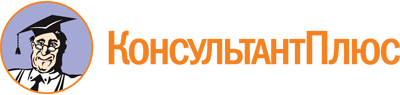 Приказ Минспорта Республики Коми от 10.04.2024 N 01-12/138
"О реализации в 2024 году Порядка предоставления из республиканского бюджета Республики Коми субсидий социально ориентированным некоммерческим организациям, осуществляющим деятельность на территории Республики Коми в области физической культуры и спорта (приложение 1.9 к Государственной программе Республики Коми "Развитие физической культуры и спорта", утвержденной постановлением Правительства Республики Коми от 30 октября 2019 г. N 513)"
(вместе с "Порядком осуществления конкурсного отбора на получение в 2024 году из республиканского бюджета Республики Коми субсидии социально ориентированными некоммерческими организациями, осуществляющими деятельность на территории Республики Коми в области физической культуры и спорта", "Регламентом работы комиссии Министерства физической культуры и спорта Республики Коми по рассмотрению заявок на участие в конкурсном отборе на получение в 2024 году из республиканского бюджета Республики Коми субсидии социально ориентированными некоммерческими организациями, осуществляющими деятельность на территории Республики Коми в области физической культуры и спорта")Документ предоставлен КонсультантПлюс

www.consultant.ru

Дата сохранения: 26.05.2024
 N п/пНаименование критерияСведения1Наименование некоммерческой организации (руководитель)2Номер мероприятия в соответствии с Календарным планом официальных физкультурных мероприятий и спортивных мероприятий Республики Коми на соответствующий год3Объем предполагаемых поступлений, необходимых для финансового обеспечения реализации мероприятия, из внебюджетных источников, в том числе денежные средства, иное имущество, в том числе имущественные права, безвозмездно выполняемые работы и оказываемые услуги, труд добровольцев (волонтеров) (источники, объем поступлений, общий % от стоимости проведения мероприятия)4Предполагаемое количество участников мероприятия5Количество добровольцев (волонтеров), которых планируется привлечь к реализации мероприятия6Опыт осуществления деятельности, предполагаемой по проведению мероприятия (лет)7Количество проведенных мероприятий исполнителем запланированной деятельности (указать наименования мероприятий, год проведения)8Наличие информации о деятельности участника отбора в средствах массовой информации, в том числе информационно-телекоммуникационной сети "Интернет" (ссылки на источники)Наименование критерияОценка (баллы)1. Соответствие мероприятия разделу Календарного плана на соответствующий год официальных физкультурных мероприятий и спортивных мероприятий Республики Коми на соответствующий год (далее - Календарный план на соответствующий год)1. Соответствие мероприятия разделу Календарного плана на соответствующий год официальных физкультурных мероприятий и спортивных мероприятий Республики Коми на соответствующий год (далее - Календарный план на соответствующий год)Включено в раздел "Республиканские соревнования" Календарного плана на соответствующий год5Включено в раздел "Всероссийские и международные соревнования" Календарного плана на соответствующий год102. Обоснованность расходов, связанных с реализацией мероприятия наличие расчетов, коммерческих предложений, представленных к смете расходов)2. Обоснованность расходов, связанных с реализацией мероприятия наличие расчетов, коммерческих предложений, представленных к смете расходов)Не обоснованы0Полностью обоснованы (к смете представлены расчеты и коммерческие предложения)103. Объем предполагаемых поступлений, необходимых для финансового обеспечения реализации мероприятия, из внебюджетных источников, в том числе денежные средства, иное имущество, в том числе имущественные права, безвозмездно выполняемые работы и оказываемые услуги, труд добровольцев (волонтеров)3. Объем предполагаемых поступлений, необходимых для финансового обеспечения реализации мероприятия, из внебюджетных источников, в том числе денежные средства, иное имущество, в том числе имущественные права, безвозмездно выполняемые работы и оказываемые услуги, труд добровольцев (волонтеров)Объем предполагаемых поступлений из внебюджетных источников (в том числе выполняемые работы и оказываемые услуги) составляет менее 10% от стоимости проведения мероприятия1Объем предполагаемых поступлений из внебюджетных источников (в том числе выполняемые работы и оказываемые услуги) составляет от 10% до 25% стоимости проведения мероприятия3Объем предполагаемых поступлений из внебюджетных источников (в том числе выполняемые работы и оказываемые услуги) составляет от 26% до 50% стоимости проведения мероприятия5Объем предполагаемых поступлений из внебюджетных источников (в том числе выполняемые работы и оказываемые услуги) составляет более 50% от стоимости проведения мероприятия104. Наличие значений показателей результативности реализации мероприятия4. Наличие значений показателей результативности реализации мероприятияПредполагаемое количество участников (спортсменов) до 1005Предполагаемое количество участников (спортсменов) более 100105. Срок деятельности некоммерческой организации на основании выписки из ЕГРЮЛ5. Срок деятельности некоммерческой организации на основании выписки из ЕГРЮЛот 0 до 1 года1от 1 года до 5 лет5более 5 лет106. Наличие информации о деятельности участника отбора в средствах массовой информации на официальном сайте, в том числе информационно-телекоммуникационной сети "Интернет", социальных сетях (с указанием ссылки на источник(-и)6. Наличие информации о деятельности участника отбора в средствах массовой информации на официальном сайте, в том числе информационно-телекоммуникационной сети "Интернет", социальных сетях (с указанием ссылки на источник(-и)Информация отсутствует0Наличие неактуальной информации (информация обновлялась более 12 месяцев назад)5Наличие актуальной информации10Председатель КомиссииПредседатель Комиссии1Исполняющий обязанности министра физической культуры и спорта Республики КомиЗаместитель Председателя КомиссииЗаместитель Председателя Комиссии2Заместитель министра физической культуры и спорта Республики Коми, курирующий вопросы отдела спортивных сооружений, государственного заказа и инвестиционных проектов, бухгалтерского учета и планово-экономической деятельностиЧлены комиссии:Члены комиссии:3Заместитель министра физической культуры и спорта Республики Коми, курирующий вопросы учебной и физкультурно-спортивной работы4Начальник планово-экономического отдела Министерства физической культуры и спорта Республики Коми5Начальник отдела учебной и физкультурно-спортивной работы Министерства физической культуры и спорта Республики Коми6Директор ГКУ РК "ЦОД Минспорта РК"Секретарь комиссииСекретарь комиссии7Эксперт отдела организационной, методической и аналитической работы ГКУ РК "ЦОД Минспорта РК"N п/пНаправление расходов <*>Нормы расходов <*>Расчет (на основании данных, отраженных в столбцах 2, 3)Сумма расходовСумма расходовСумма расходовN п/пНаправление расходов <*>Нормы расходов <*>Расчет (на основании данных, отраженных в столбцах 2, 3)в т.ч.в т.ч.всегоN п/пНаправление расходов <*>Нормы расходов <*>Расчет (на основании данных, отраженных в столбцах 2, 3)за счет средств из республиканского бюджета РКза счет средств из других источниковвсего1234567Итого:Итого:Итого:Итого:N п/пПредусмотрено утвержденной сметой расходов (всего)Остаток неиспользованных средств субсидийОстаток неиспользованных средств субсидийСубсидии, поступившие из республиканского бюджета Республики Коми (всего)Кассовые расходыКассовые расходыОстаток неиспользованных средств субсидий на конец отчетного периодаN п/пПредусмотрено утвержденной сметой расходов (всего)На начало годаНа начало отчетного периодаСубсидии, поступившие из республиканского бюджета Республики Коми (всего)всего с начала годаза отчетный период (квартал)Остаток неиспользованных средств субсидий на конец отчетного периода12345789N п/пПредусмотрено утвержденной сметой расходовПредусмотрено утвержденной сметой расходовКассовые расходы (по направлениям расходов, предусмотренных сметой расходов)Кассовые расходы (по направлениям расходов, предусмотренных сметой расходов)Кассовые расходы (по направлениям расходов, предусмотренных сметой расходов)Примечание <**>N п/пПредусмотрено утвержденной сметой расходовПредусмотрено утвержденной сметой расходоввсего с начала года (сумма)за отчетный период (квартал)за отчетный период (квартал)Примечание <**>N п/пНаправление расходовСуммавсего с начала года (сумма)СуммаРеквизиты учетных документов (вид документа, номер, дата), подтверждающих произведенные расходыПримечание <**>1234567Наименование показателяКод строкиКод направления расходования СубсидииСуммаСуммаНаименование показателяКод строкиКод направления расходования СубсидииОтчетный периоднарастающим итогом с начала года12345Остаток субсидии на начало года, всего:100xв том числе:потребность в котором подтверждена110xподлежащий возврату в республиканский бюджет Республики Коми120Поступило средств, всего:200xв том числе:из республиканского бюджета210xдебиторской задолженности прошлых лет220xВыплаты по расходам, всего:300в том числе:Выплаты персоналу, всего:3100100из них:Закупка работ и услуг, всего:3200200из них:Закупка непроизведенных активов, нематериальных активов, материальных запасов и основных средств, всего:3300300из них:Перечисление средств в качестве взноса в уставный (складочный) капитал, вкладов в имущество другой организации (если положениями нормативных правовых актов, регулирующих порядок предоставления целевых средств, предусмотрена возможность их перечисления указанной организации), всего:3400420из них:Выбытие со счетов:3500610из них:Перечисление средств в целях их размещения на депозиты, в иные финансовые инструменты (если федеральными законами предусмотрена возможность такого размещения целевых средств), всего:3600620из них:Уплата налогов, сборов и иных платежей в бюджеты бюджетной системы Российской Федерации, всего:3700810из них:Иные выплаты, всего:3800820из них:Выплаты по окончательным расчетам, всего:390из них:Возвращено в республиканский бюджет, всего:400xв том числе:израсходованных не по целевому назначению410xв результате применения штрафных санкций420xОстаток Субсидии на конец отчетного периода, всего:500xв том числе:требуется в направлении на те же цели510xподлежит возврату520xN п/пНаименование муниципального образования (название МО, МР)Количество спортсменовРеквизиты утвержденного регламента (положения, порядка) о поведении мероприятия (наименование, N, дата)Информация об отчете главного судьи и отчета о проведенном мероприятии (протоколов результатов)13456Планмероприятий по достижению результатов предоставления субсидииПланмероприятий по достижению результатов предоставления субсидииПланмероприятий по достижению результатов предоставления субсидииПланмероприятий по достижению результатов предоставления субсидииПо состояниюна _____ 20__ годКодыКодыГодИННКППпо Сводному рееструНаименование получателя субсидииномер лицевого счетаНаименование главного распорядителя бюджетных средствпо Сводному рееструНаименование регионального (приоритетного) проекта, государственной программыпо БКНаименование субсидиипо БКВид документа(первичный - "0", уточненный - "1", "2", "3" "..."(первичный - "0", уточненный - "1", "2", "3" "..."Наименование результата предоставления субсидии, контрольной точкиТип результата предоставления субсидии. контрольной точкиЕдиница измеренияЕдиница измеренияПлановое значение результата предоставления субсидии, контрольной точкиПлановый срок достижения результата предоставления субсидии, контрольной точки на текущий финансовый годНаименование результата предоставления субсидии, контрольной точкиТип результата предоставления субсидии. контрольной точкинаименованиекод по ОКЕИПлановое значение результата предоставления субсидии, контрольной точкиПлановый срок достижения результата предоставления субсидии, контрольной точки на текущий финансовый годНаименование результата предоставления субсидии, контрольной точкиТип результата предоставления субсидии. контрольной точкинаименованиеПлановое значение результата предоставления субсидии, контрольной точкиПлановый срок достижения результата предоставления субсидии, контрольной точки на текущий финансовый год123456Результат предоставления субсидии 1:Контрольная точка 1.1:...Результат предоставления субсидии 1:...Руководитель Получателясубсидии_______________(должность)_____________(подпись)________________(расшифровка подписи)Исполнитель_______________(должность)_____________(фамилия, инициалы)_________________(телефон)"__" ________ 20__ г."__" ________ 20__ г."__" ________ 20__ г."__" ________ 20__ г."__" ________ 20__ г."__" ________ 20__ г.Отчето реализации плана мероприятий по достижениюрезультатов предоставления субсидииОтчето реализации плана мероприятий по достижениюрезультатов предоставления субсидииОтчето реализации плана мероприятий по достижениюрезультатов предоставления субсидииОтчето реализации плана мероприятий по достижениюрезультатов предоставления субсидиипо состояниюКодына ____________ 20__ годГодИННКППпо Сводному рееструНаименование получателя субсидииномер лицевого счетаНаименование главного распорядителя бюджетных средствпо Сводному рееструНаименование регионального (приоритетного) проекта, государственной программыпо БКНаименование субсидиипо БКВид документаВид документа(первичный - "0", уточненный - "1", "2", "3", "...")ПериодичностьНаименование результата предоставления субсидии, контрольной точкиТип результата предоставления субсидии, контрольной точкиЕдиница измеренияЕдиница измеренияЗначение результата предоставления субсидии, контрольной точкиЗначение результата предоставления субсидии, контрольной точкиЗначение результата предоставления субсидии, контрольной точкиСрок достижения результата предоставления субсидии, контрольной точкиСрок достижения результата предоставления субсидии, контрольной точкиСведения об отклоненияхНаименование результата предоставления субсидии, контрольной точкиТип результата предоставления субсидии, контрольной точкинаименованиекод по ОКЕИплановоефактическоепрогнозноеплановыйфактический/прогнозныйСтатус12345678910Результат предоставления субсидии 1:Контрольная точка 1.1:...Результат предоставления субсидии 1:...Руководитель Получателя субсидии___________(должность)_____________(подпись)_____________(расшифровка подписи)Исполнитель___________(должность)_____________(фамилия, инициалы)_____________(телефон)"__" ________ 20__ г."__" ________ 20__ г."__" ________ 20__ г."__" ________ 20__ г."__" ________ 20__ г."__" ________ 20__ г.